My story on Cultural ShockTwo friends in a Spanish houseTom: Hi Jane! Do you want a coffee?Jane: That would be good, thanks! I love coffee!Tom: Where are you going?Jane: I’m going to India, I have always wanted to go there!Tom: How fun! If I were you I would be so excited. Are you afraid to stay in a country which has different customs from your home-country culture?Jane: No at all. But I’m pretty sure I’m gonna do something wrong, like don’t burp right after the meals.Tom: What! Why would you do that? That’s inappropriate!Jane: Right, I know, but in India if you burp after meals it means you liked the food.Tom: That would be an awkward moment for me. I believe you will do great though. Just don’t forget to take your shoes off at the entrance of the houses.A few days later Jane arrives at her friend’s house in India. She takes her shoes off at the entrance. She feels so weird in there…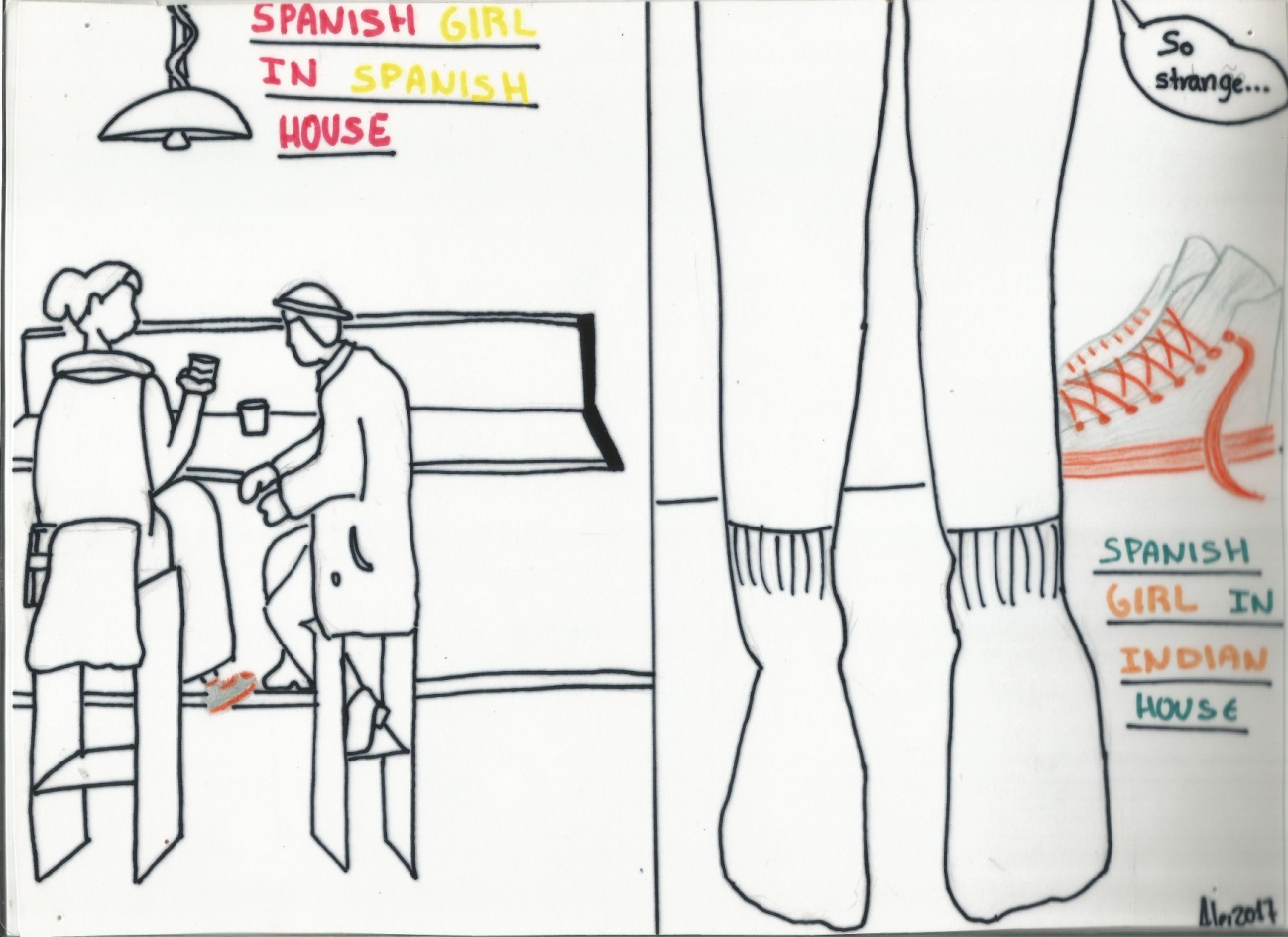 